Bidding form - BCSC 2024-1To be sent toTh.FRENNET – Rue la rue 17 – B-1420 Braine-l’Alleud – Belgique/EuropeOr by E-mail at :Thierry.frennet@fthsprl.beCLOSING DATE FOR BIDS –  15th June, 2024Name : …………………………………………………….Date : ………………..      Full Address: ………………………………………………..Signature : …………Auction RulesAbbreviations used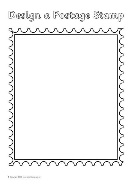 To submit more bids, please send them entered on a 2nd(& more) copy/copies of this bidding form.Lot No.Limit (Euros)Lot No.Limit (Euros)Lot No.Limit (Euros)